Escuela y Café. Grado 10º. Guía 4.ADMINISTRANDO MI EMPRESA CAFETERA.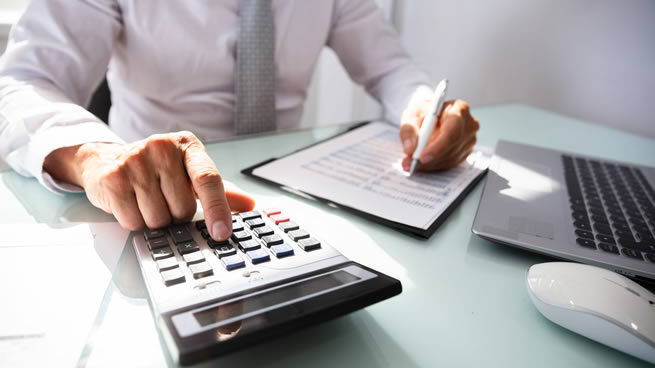 DBA intencionado: Utiliza instrumentos, unidades de medida, sus relaciones y la noción derivada como razón de cambio, para resolver problemas, estimar cantidades y juzgar la pertinencia de las soluciones de acuerdo al contexto.INDICADORES:Conceptual.Sustento los elementos necesarios para una correcta planeación financiera de la empresa cafetera.Procedimental.Hago uso de las herramientas necesarias para la planeación de actividades y recursos de la empresa cafetera.Actitudinal.Respeto las opiniones de los demás y aprovecho sus aportes para mejorar la ad ministración de mi empresa cafetera.A vivencia.Trabajo individual.Respondo las siguientes preguntas según los conocimientos que poseo y que he adquirido en años anteriores.¿Qué creo que es un recurso? ¿Con qué recursos cuenta mi familia para la implementación de proyectos? ¿Qué proyectos he implementado y que he necesitado para hacerlo? 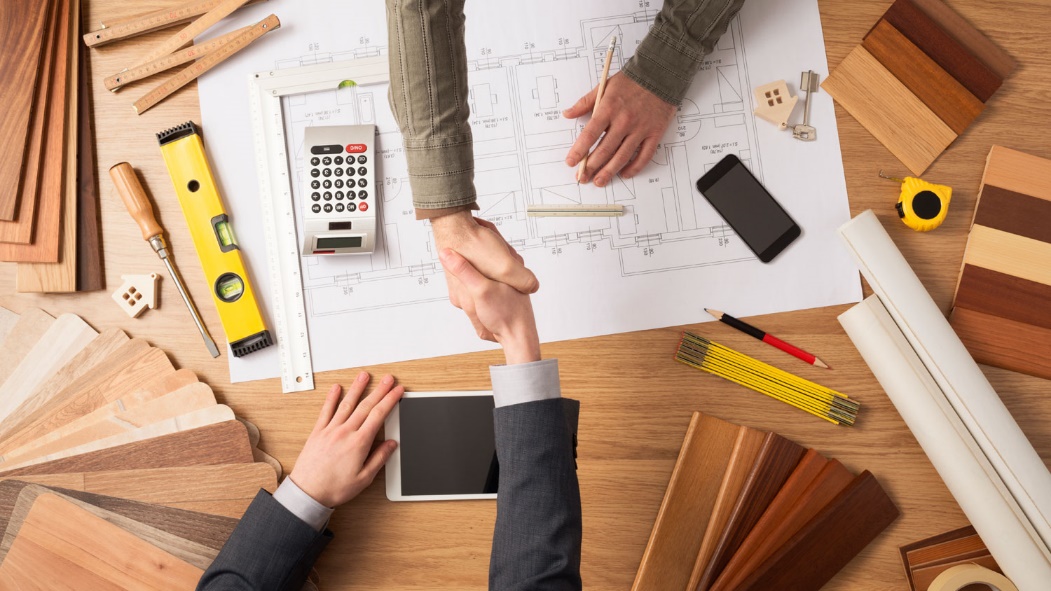 Pienso en la importancia que tiene la  formulación y desarrollo de   proyectos y busco una palabra clave que se deba tener presente a la hora de realizaron y con ella elaboro un acróstico. Socialización.Comparto con mi familia el trabajo realizado y si cuento con WhatsApp envío una foto del mismo a mis compañeros y maestro líder para que me den aportes. B fundamentación.Trabajo Individual.Leo el siguiente texto teniendo en cuenta la importancia de los signos de puntuación y en mi cuaderno de Escuela y Café escribo las ideas principales de cada elemento.Continúo con la planeación y administración de mi empresa cafetera.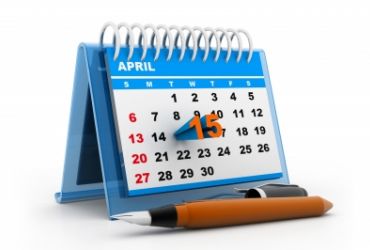 Cronograma de actividades: Independientemente del tamaño o el alcance del proyecto, el cronograma de actividades debe ser parte de  la gestión; en él se puede conocer el momento en que cada actividad se debe llevar a cabo, las tareas que ya se han completado y la secuencia en que cada fase tiene que ser ejecutada.Inventario inicial: 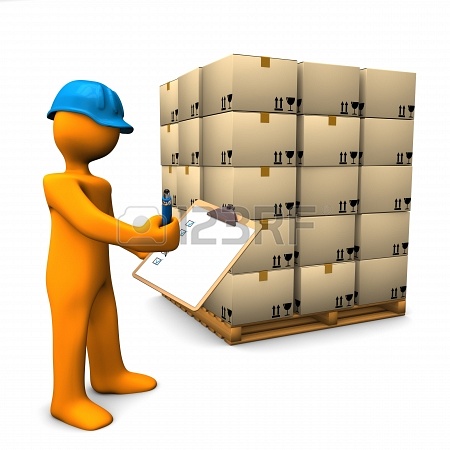 Es una relación detallada, ordenada y valorada de los elementos que componen el patrimonio de una empresa o una persona para iniciar cada año, en él se relacionan insumos, herramientas, equipos, instalaciones, entre otros con los que se cuenta para el funcionamiento de un proyecto o empresa.Presupuesto: 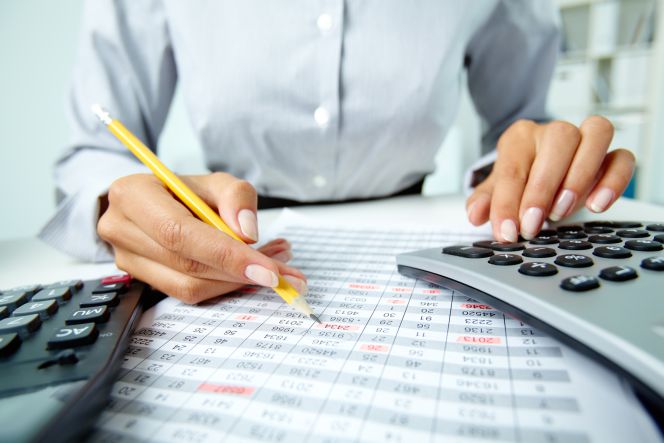 Hace referencia a la cantidad de dinero que se estima que será necesaria para hacer frente a ciertos costos y gastos. En él se relacionan las inversiones, materias primas, insumos, herramientas, mano de obra, entre otros, que son necesarios para el funcionamiento de una empresa durante  el periodo de un año.Si tengo dudas o quiero que me amplíen los elementos vistos en la fundamentación  me comunico con el maestro líder de Escuela y Café o con el padrino de proyectos pedagógicos productivos del municipio.C ejercitación.Trabajo Individual.Teniendo en cuanta los conceptos de la fundamentación,  continuo elaborando mi proyecto supervisado haciendo uso de mi libro de registros y si no cuento con él,  los realizo en mi cuaderno de Escuela y Café siguiendo los siguientes pasos:Cronograma de actividades: en él se deben identificar todas las actividades que requiere el proyecto (las mismas que se debieron relacionar y explicar en el plan de producción), y colocar una X en la semana del año que se van a realizar, teniendo en cuenta los intervalos de tiempo en que se requieren realizar cada una de ellas.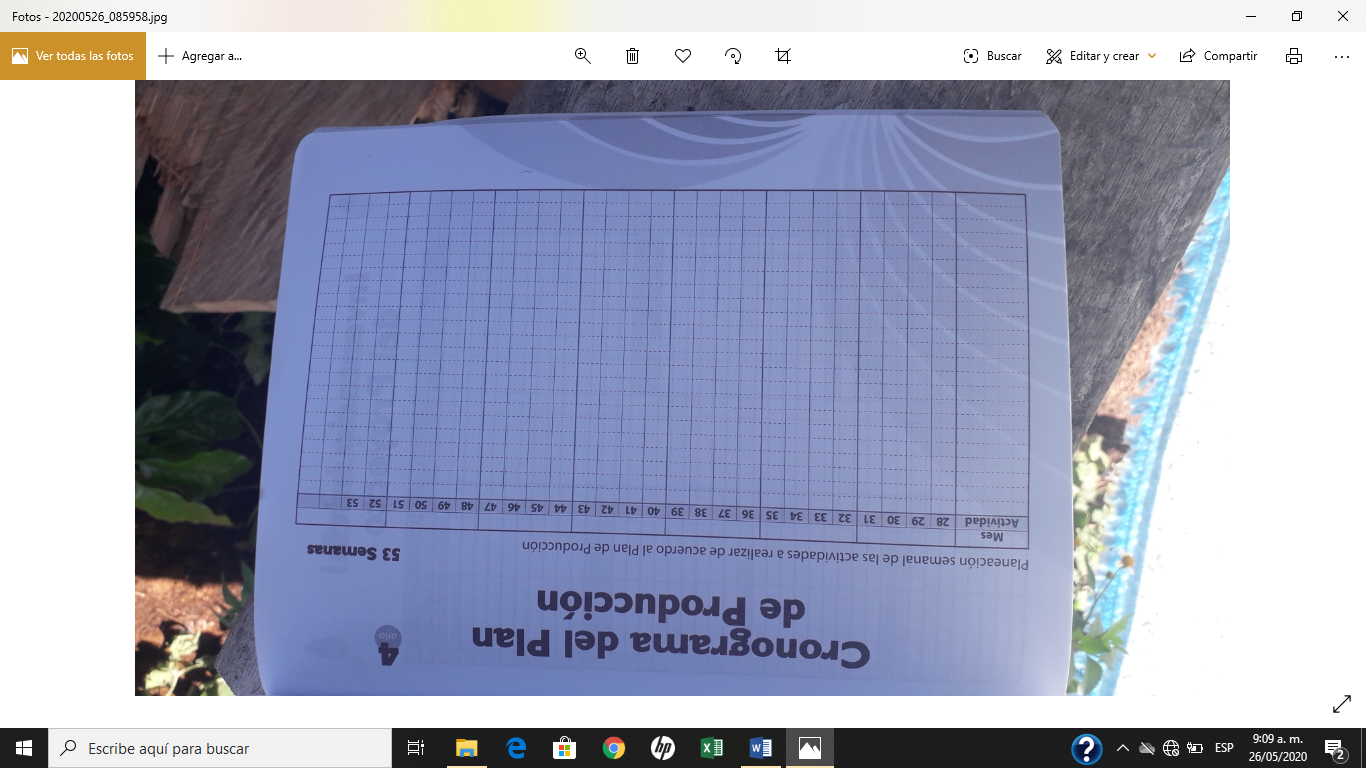 Inventario inicial: relaciono los inmuebles (todo aquello que está ligado al suelo), maquinaria y equipos, herramientas e insumos con los que cuento para iniciar mi proyecto en el presente año.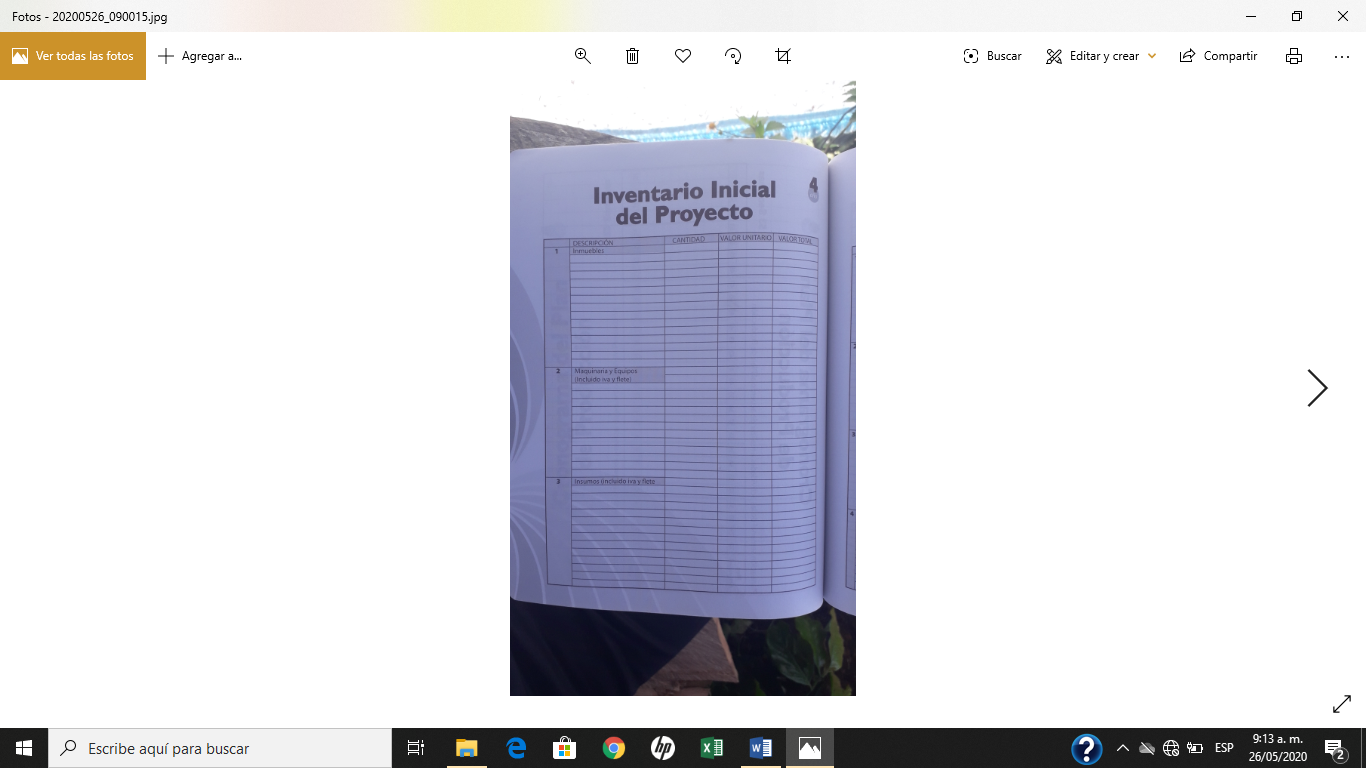 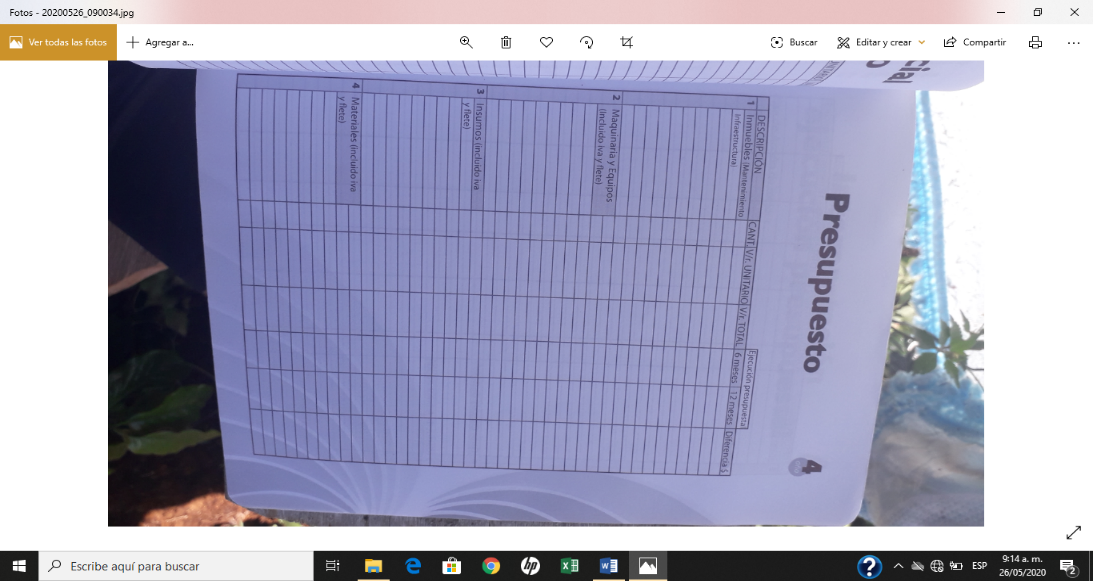 Presupuesto: relaciono los inmuebles, maquinaria y equipos, insumos, materiales, fletes, mano de obra, gastos administrativos, gastos financieros, entre otros costos y gastos que requiero para poder implementar el proyecto con sus respectivas cantidades y valores.  (Los elementos que se relacionan en el presupuesto son aquellos que necesito pero con los cuales no cuento al iniciar el año para mi proyecto). En la próxima clase de Escuela y Café presento el trabajo realizado a mi maestro líder para que valore mis aprendizajes o si cuento con WhatsApp envío foto del mismo. D aplicación.Con la familia.Comparto mi trabajo con mis familiares y pido que me den aportes para continuar afianzando mi proyecto supervisado.Tomo fotografías de mi familia aportando a la consolidación de mi proyecto supervisado y del trabajo obtenido y las envío por WhatsApp a mi maestro líder, de no contar con esta herramienta lo socializo en la próxima clase de Escuela y Café.  Referencias: www.economiasimple.net – libro de registros.